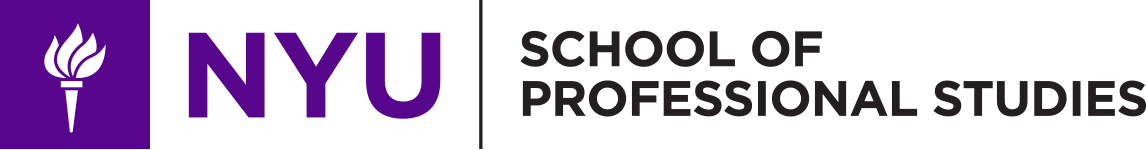 Intermediate JavaGeneral Course Information Assistant Professor:		Sam SultanEmail:				sam.sultan@nyu.eduCourse title/number:		Introduction to Java – INFO1-CE9238CE Units:			3 unitsSemester/Year:		Fall 2018Class meeting/location:	Sunday at 9:00am-5:00pm - November 4 -December 9Office Hours			By AppointmentCourse Description:Advance your knowledge with object-oriented programming in Java. Topics covered include abstraction, encapsulation, inheritance, polymorphism, interfaces, packages, garbage collection, exception handling, input/output, multithreaded programming, networking, utility classes, AWT, and Swing classes, Java architecture, security, JDBC, and other features. Develop your aptitude and confidence when working with more advanced topics in Java and object-oriented principles, and gain a heightened comprehension of the more complex Java libraries for advanced programming.Course Structure/Method:This course will be delivered on Monday evenings in person. The class will encompass lectures, assignments, examples and demos, midterm and final exams.  All class content and assignments will be made available online via the web at http://oit2.sps.nyu.edu/~sultans/java1Course Learning Outcomes:By the end of this course, students will be able to:Create custom Objects and ClassesUse abstraction, encapsulation, inheritance and polymorphismCreate method overriding and method overloadingBuild a robust exception handling processesUse input/output streams, readers and writersUnderstand various data structures and create collection classes and genericsAccess a database through JDBC driversBuild AWT and Swing window componentsUnderstand Java events, and event handlingCreate multi-threading Java programsPerform networking and communication using TCP/IPCommunication Policy:Credit students must use their NYU email to communicate.  Non-degree students do not have NYU email addresses.  NYU Classes course-mail supports student privacy and FERPA guidelines.  All email inquiries will be responded to within 24 hours during Monday through Friday 5pm. Email sent on Saturday or Sunday will not be responded to until Monday. I will respond to you using NYU email.Course Expectation:Students are expected to participate in each class session by offering their understanding of the subject, sharing ideas or discussing/commenting on another students comment.  In addition, students must complete and submit all assigned homework on time.  Late submission of homework will either not be accepted, or will result in a lower grade.  Students are also expected to develop with and present a team project with other students, as well as take and pass a midterm exam and a final exam. See full detail of expectations under “Assessment Strategy” below. Further information about specific assignments can also be found in the “Course Outline” section.Attendance: Students are expected to attend all classes.  Excused absences are granted in cases of documented serious illness, family emergency, religious observance, or civic obligation.  In the case of religious observance or civic obligation, this should be reported in advance.  Unexcused absences from sessions may have a negative impact on a student’s final grade.  Students are responsible for assignments given during any absence.  Each unexcused absence may result in a student’s grade being lowered by a letter grade. A student who has three unexcused absences may earn a Fail gradeUniversity Calendar Policy on Religious Holidays https://www.nyu.edu/about/policies-guidelines-compliance/policies-and-guidelines/university-calendar-policy-on-religious-holidays.htmlClass Participation: To receive full credit for the course, you should attend all classes since much of the learning occurs during class lecture, presentation and class discussions. Please contact the instructor if you anticipate missing any part of the class.  Please arrive on time so as not to disturb the flow of the lecture.  Excessive lateness’s may result in lower overall grade.  Required & Recommended Material: Beginning Java – 7th Edition Authors – Ivor Horton Publisher – Wrox Press Inc.  Instructor will also provide session by session content available online at class web site http://oit2.scps.nyu.edu/~sultans/javaAdditional Recommended MaterialJust Java 2 – 6th Edition Authors – Peter Van Der Linden Publisher – Sun Microsystems Press.  Thinking in Java – 4th Edition Authors – Bruce Eckel Publisher – Prentice Hall.  Assessment Strategy:Contributing factors for determining your course grade include: Attendance Class Participation - 10%  (Attendance is prerequisite to participation)Homeworks - 		20% Student Object Homework - 10% Address Book Object Homework - 10% Final Exam - 		50% Total			100%Class Participation: To receive full credit for the course, you should attend all classes since much of the learning occurs during class lecture, presentation and class discussions. Please contact the instructor if you anticipate missing any part of the class. Participation grades will be based on: Involvement in class discussions and activities Participation which demonstrates integration of reading, class work, relevance and application. Willingness to learn by accepting feedback, trying new skills and approaches, etc. Quality/quantity of providing effective and balanced feedback. Homework: Homework assignments must be submitted on time within 1 week of date assigned (unless otherwise instructed). Late submission will severely impact your homework grade, or may not be accepted altogether at instructor’s discretion. Late submission will incur 10 points penalty for each session we meet and not submitted.  All homework pages must be stapled together (paper clips not accepted).   Student Class Project/Homework: There will be a Java “Student Class” project/homework. The project will be a culmination of all concepts learned in this class, and will test your knowledge and understanding of Object Oriented programming concepts. Final Exam: There will be a final exam. The exam will be an open book, open notes/internet style exam. The exam will test the student's acquisition of topics, concepts and competencies learned in this class. The final exam will only cover all materials covered throughout the course.NYU SPS Policies:School Grading Policies:NYUSPS Career Advancement (non-degree)http://sps.nyu.edu/content/scps/academics/noncredit-offerings/academic-noncredit-policies-and-procedures.htmlCourse Outline:Session 1, Week 1, Object Oriented Concepts and ProgrammingObject Oriented ConceptsDefining ClassesDefining Fields and Methods in a classInstance vs. Static fields and methodsInstantiating ObjectsDefining ConstructorsData EncapsulationDefining getters and settersMethod OverloadingThe 'this' variableCreating objects from within the same classCreating and Importing PackagesThe CLASSPATHAccess Control to Class Members	Reading: Chapter 5Session 2, Week 1, Extending Classes and InheritanceClass InheritanceAbstract ClassesExtending ClassesWhat is a Superclass, what is a SubclassThe Universal SuperclassThe toString( ) MethodDetermining the type of an ObjectInheritance and Polymorphism	Reading: Chapter 6Session 3, Week 2, Java ExceptionsWhat are ExceptionsType of ExceptionsHandling ExceptionsThe try/catch BlockDefine and Throw your own ExceptionsExtend a generic ExceptionCreating an Exception Package	Reading: Chapter 7Session 4, Week 2, File Input and OutputInput and Output StreamsUsing Readers, using WritersWorking with the File ObjectTesting for Files and DirectoriesFile Input and OutputDealing with BuffersReading from Files, writing to Files	Reading: Chapters 8-11Session 5, Week 3, Data Structures & Collection ClassesData StructuresCollection ClassesDifferences between Arrays & Collection classesTypes of Data StructuresJava <Generics>Lists: ArrayList, Vector, LinkedListStacks and QueuesSets: HashSet, TreeSetMaps (key/value pairs): HashMap, TreeMapIterators	Reading: Chapters 13-14Session 6, Week 3, Using DatabasesUsing Databases with JavaThe SQL LanguageReading data from databasesInserting, Updating and Deleting DataCreating database tables and indexesConnecting Java to a database using JDBCWorking with a ResultSet	Reading: Chapters 24-25Session 7, Week 4, Creating WindowsCreating windowsAWT and Swing components Menus, text, buttons & other componentsUsing containersThe Flow Layout ManagerAdding menus to windowsEvent ListenersRegistering event listeners/interfacesEvent handlers	Reading: Chapters 17-19Session 8, Week 4, Using Multi-ThreadingUnderstanding Java ThreadsMulti-Threading vs. Multi-ProcessingLifecycle and States of a Java ThreadThe Thread Class & the Runnable InterfaceCreating ThreadsUser vs. Daemon ThreadsInterrupting/Terminating ThreadsMaking Threads Safe with SynchronizationCommunicating Between ThreadsPreventing Threads Deadlocks	Reading: Chapter 16Session 9, Week 10, Java NetworkingWhat is a Networking?The Internet IP AddressDomain Name Server (DNS)Port Numbers - standard, non-standardNetwork SocketsThe Java socket ClassesThe InetAddress ClassTCP/IP Communication ProtocolThe ServerSocket and Socket ClassUDP/IP Communication ProtocolThe DatagramPacket and DatagramSocket ClassBuilding Client/Server Applications	Reading: Chapter 15 (Thinking in Java)Session 10, Week 10, Servlets, JSP and Web ServicesJava Servlets, JSP and Web ServicesDynamic web outputTomcat and other JSP/Servlet ContainersJava Server PagesThe HTTP protocolJava Request/Response ObjectsThe GET and POST methodsJava Web ServicesClient Side RequestServer Side Response	Reading: NoneFinal Exam